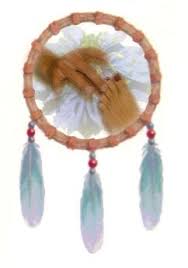 FORMATION Réflexologie Amérindienne SpirituelleDATES ET HORAIRES…………………………………….9H30 – 17H00LIEUZone ATLANPARC1 Rue Marguerite PereyBâtiment B56890 PLESCOPTARIF170 EUROSCOORDONNEESSandrine MARTIN07.82.97.20.28smkinesio@gmail.comwww.theraneo.com/martin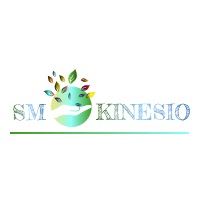 INSCRIPTIONNom – Prénom…………………………………………….Adresse…………………………………………….…………………………………………….Mail : ……………………………………..Téléphone : ………………………………Merci de m’envoyer à l’adresse ci-contre, votre fiche d’inscription + 1 chèque d’arrhes de 30 euros (à l’ordre de : Sandrine MARTIN)Le chèque d’arrhes vous sera restitué uniquement en cas d’annulation de la part de la formatrice ou de désistement de votre part, 2 semaines avant la date du stage. Merci de votre compréhension.Sur place, possibilité de régler la formation en chèque, espèces ou carte bancaire.Pensez à apporter :De quoi prendre des notesUne grande servietteVotre repas froid pour le déjeuner (pas de cuisine à disposition pour réchauffer)Un manuel de formation vous sera remis ainsi qu’un certificat.